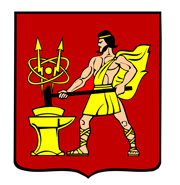 АДМИНИСТРАЦИЯ  ГОРОДСКОГО ОКРУГА ЭЛЕКТРОСТАЛЬМОСКОВСКОЙ  ОБЛАСТИПОСТАНОВЛЕНИЕО награждении Почетным нагрудным знаком Главы городского округа 
Электросталь Московской области «За труд на благо города Электросталь»В соответствии с Положением о порядке представления к наградам городского округа Электросталь Московской области, утвержденным постановлением Администрации городского округа Электросталь Московской области от 01.06.2018 № 486/6, на основании ходатайства Управления по культуре и делам молодежи Администрации городского округа Электросталь Московской области от 07.10.2020 № 756исх  и протокола Комиссии 
по рассмотрению и подготовке документов для представления к государственным наградам Российской Федерации, наградам Московской области и присвоения почетных званий Московской области, наградам городского округа Электросталь Московской области 
от 12.10.2020 № 97 Администрация городского округа Электросталь Московской области ПОСТАНОВЛЯЕТ:1. Наградить Почетным нагрудным знаком Главы городского округа Электросталь Московской области «За труд на благо города Электросталь» Качановского Михаила Львовича, настройщика музыкальных инструментов муниципального автономного учреждения дополнительного образования «Детская музыкальная школа», 
за многолетний добросовестный труд, активное участие в организации концертной деятельности на территории городского округа Электросталь и в связи с Юбилеем 
со дня рождения.2. Опубликовать информацию о награждении в газете «Новости недели» 
и разместить на официальном сайте городского округа Электросталь Московской области 
в сети «Интернет».3. Источником финансирования публикации принять денежные средства, предусмотренные в бюджете городского округа Электросталь Московской области 
по разделу 0113 «Другие общегосударственные вопросы» раздела 0100 «Общегосударственные вопросы».Временно исполняющий полномочия
Главы городского округа                                                                                             И.Ю. Волкова23.10.2020№704/10